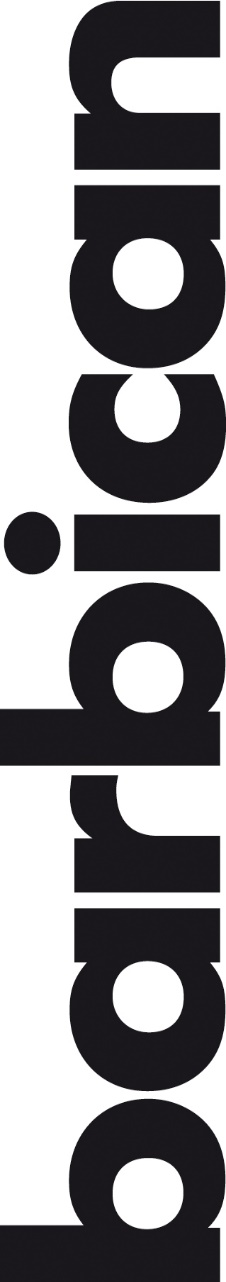 Andy Warhol’s Screen Tests – Reel #10
with a new soundtrack created and performed by Leif
US 1964-66, Dir Andy Warhol, 16mm presentation, 40 min approx.

Silent Film and Live Music 
www.barbican.org.uk/whats-on/2020/event/andy-warhols-screen-tests-reel-10-live-music-by-leif

Thu 27 Feb 2020 7pm, Cinema 1

Barbican Cinema, as part of its regular Silent Film & Live Music series, is delighted to present a selection of Andy Warhol’s Screen Tests; the series of short, silent black-and-white film portraits made by Warhol at the Factory between 1964-66. 

Reel #10, which includes Lou Reed, Edie Sedgwick, poet John Ashbery and filmmakers Jonas Mekas and Paul Morrissey will be screened, accompanied by a new soundtrack created and performed by Leif. 
The Screen Tests were conceptualised as cinematic versions of mug shots, ID photos or photo booth photos. The sitters were filmed in a small space against the wall where a tripod-mounted 16mm Bolex camera, lights and a chair had been set up. Well-lit and centred in the frame against a plain background, each sitter was asked to face forward and hold as still as possible, refrain from talking or smiling, and to try not to blink.They were asked to sit for three minutes – much longer than the exposure time of a photo. The sitters’ responses to this ‘ordeal’, and their decisions about how to ‘perform’ themselves for the camera, make these films hugely revealing, as well as riveting viewing. Some subjects are reduced to weeping; some are overcome with self-consciousness; some others meet the gaze of the camera with an equal force of personality. When the films are projected, as Warhol prescribed, at silent projection speed, three minutes are drawn out to four, and these behaviours are exaggerated – each involuntary tremor or flutter of an eyelid is revealed in clinical slow motion.The people who sat for the Screen Tests – poets, artists, writers, filmmakers, musicians, dancers, models, celebrities and hangers-on – were part of the New York downtown arts scene during a watershed period. Collectively then, the Screen Tests can be read as a group portrait of this scene, as well as an oblique portrait of Warhol himself, delineating his network of connections and associations, his range of interests.

Andy Warhol’s Screen Tests – Reel #10 is part of Inside Out, a year-long Barbican cross arts season exploring the relationship between our inner lives and creativity. 

Leif is a UK-based DJ and producer, author of over 20 EPs and three acclaimed albums, most recently appearing on labels such as Whities, Livity Sound and Idle Hands. With Joe Ellis, he also runs the label UntilMyHeartStops. His music draws on myriad elements from the spaciousness of dub to the rhythmic flair of broken beat and garage, polyrhythmic melodic patterns passed down from the pioneering minimal composers, ambient atmospherics and the more forthright structures and propulsion of house and techno. 

As a DJ, Leif performs worldwide, with repeat appearances at venues such as Panorama Bar, De School, Concrete, Fabric and many more. 




This inaugural solo live performance will see Leif explore the more ambient / experimental side of his sound, expanding on musical themes hinted at in his latest album, 2019’s Loom Dream (Whities).


Notes to Editors
For further information contact: 
Ian Cuthbert, Communications Manager, Cinema 
ian.cuthbert@barbican.org.uk/ 07980 925 352 

Sarah Harvey, Barbican Cinema Press Consultant
sarah@sarahharveypublicity.co.uk/ 07958 597426

Ticket prices: 
Box office: 020 7638 8891 www.barbican.org.uk

Standard ticket price: £12.50/ Members: £10.00/ Concessions: £11/ 
Young Barbican: £5 
* Local Classification

About Barbican Cinema
A fully curated programme of international cinema including thematic seasons, new releases, and special events presented in Cinemas 1, 2 and 3.Our offer includes partnerships with film festivals, art & culture organisations, plus regular family screenings for young audiences and parent & baby screenings. 
The Event cinema programme presents the best of the performing arts on screen.
About the Barbican
A world-class arts and learning organisation, the Barbican pushes the boundaries of all major art forms including dance, film, music, theatre and visual arts. Its creative learning programme further underpins everything it does. 

Over a million people attend events annually, hundreds of artists and performers are featured, and more than 300 staff work onsite. 

The architecturally renowned centre opened in 1982 and comprises the Barbican Hall, the Barbican Theatre, The Pit, Cinemas 1, 2 and 3, Barbican Art Gallery, a second gallery The Curve, public spaces, a library, the Lakeside Terrace, a glasshouse conservatory, conference facilities and three restaurants. The City of London Corporation is the founder and principal funder of the Barbican Centre.The Barbican is home to Resident Orchestra, London Symphony Orchestra; Associate Orchestra, BBC Symphony Orchestra; Associate Ensembles the Academy of Ancient Music and Britten Sinfonia, Associate Producer Serious, and Artistic Partner Create. Our Artistic Associates include Boy Blue, Cheek by Jowl, Deborah Warner, Drum Works and Michael Clark Company. 

The Los Angeles Philharmonic are the Barbican’s International Orchestral Partner, the Australian Chamber Orchestra are International Associate Ensemble at Milton Court, and Jazz at Lincoln Center Orchestra are International Associate Ensemble.  Find us on Facebook | Twitter | Instagram | YouTube | Spotify






About Inside Out

Inside Out is a Barbican cross arts year-long season that explores the relationship between our inner lives and creativity.

Throughout 2020, Inside Out will showcase the work of artists who have found pioneering ways to articulate their innermost thoughts, feelings and desires, and how this can help us to better understand ourselves and empathise with each other’s experience of the world.

The programme will interrogate themes such as identity, self-expression and how we shape our private selves in a world in which we are more socially connected than ever.  
It will highlight courageous artists and individuals who have challenged society’s definition of them, including those that have found ways to express themselves during times of censorship.